臺北市立大同高級中學(106學年度第2學期)(高中)(國文科教研會)紀錄時間：民國107年 3月 29日(星期四) 13時 30分地點：電腦教室一出席人員：應出席19人，列席 2人；實際出席 16人，列席2人（見簽到表）主席：李麗敏                                   記錄：曹連志主席致詞：本次講題為「酷課雲」，講師為台北市立中山女高國文科黃月銀老師，黃老師前次到本校進行「班級經營」相關演講，同仁獲益良多，今日再次到訪機會難得，讓我們以掌聲熱烈歡迎黃月銀老師。研習內容：酷課雲帳號申請與登入。運用酷課雲進行國文科課程設計、教師教學、學生作業、報告、學生回饋。閱讀素養導向之課程設計分享，並結合指導學生小論文及閱讀心得比賽投稿。酷課學堂中有多科台北市教師透過雲端教學，讓受益的學生無遠弗屆。酷課雲提供教師訂閱多項電子書及資訊網，如華藝線上圖書館期刊論文網，教師可藉此自我精進並進行教學再設計。教師實作：酷課雲操作練習。散會：民國 107 年 3月 29日15 時 30分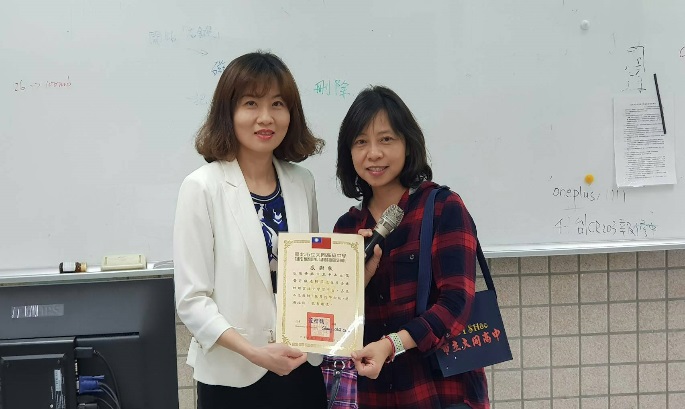 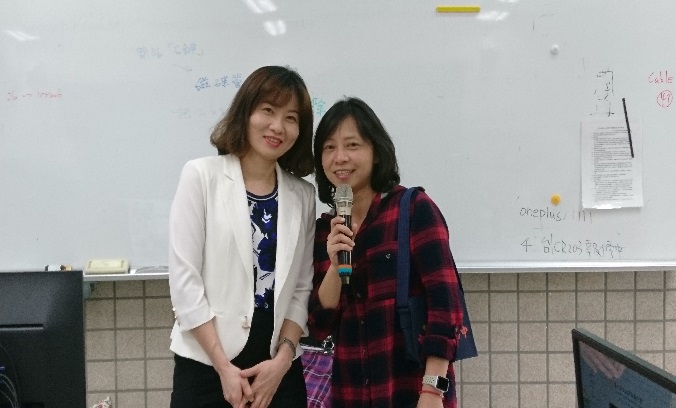 圖書館何主任頒贈感謝狀予講師黃月銀老師圖書館何主任介紹講師並合影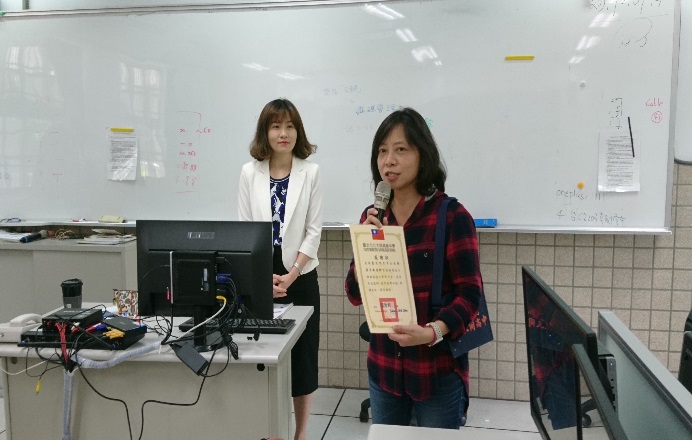 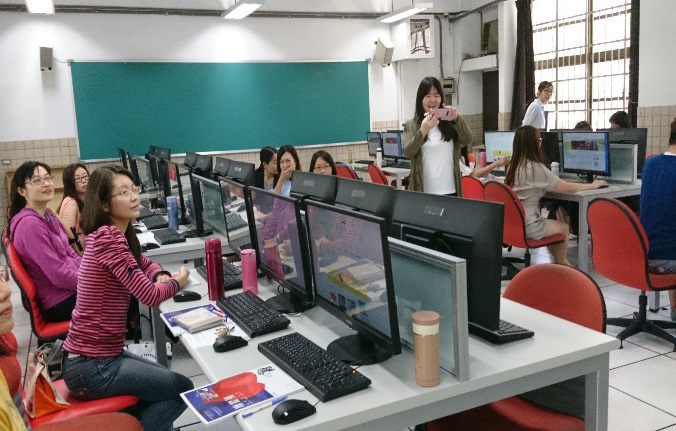 圖書館何主任引言國文科教師熱情參與研習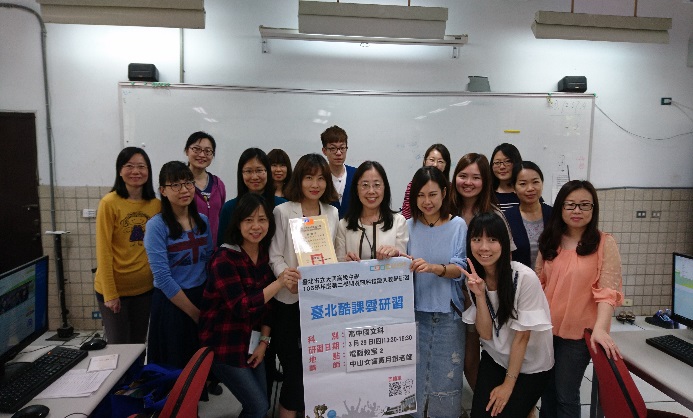 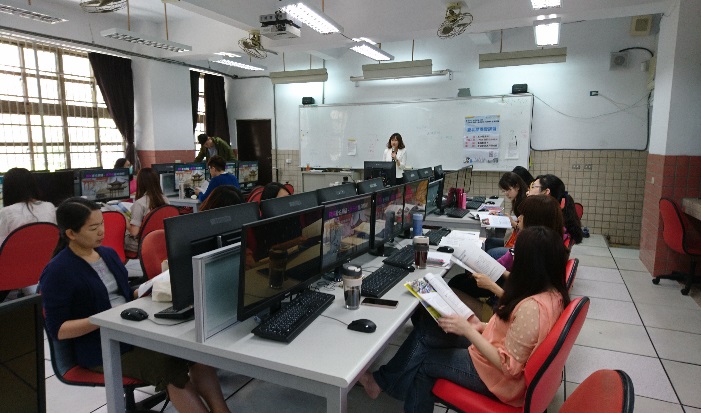 講師與國文科教師合影國文科教師閱讀新課綱相關新知、聽見教學現場的聲音